План работ по содержанию общего имущества МКД на 2013 год  ул.  Немцова   д №. 71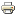 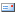 